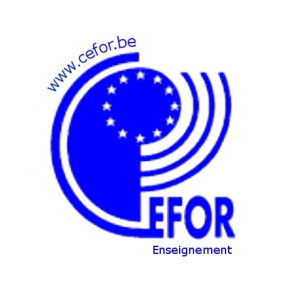 Epreuve intégrée de la section :RESTAURATEUR« TITRE » Nom » « Prénom »